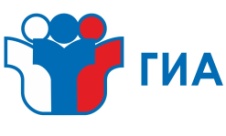 Федеральные информационные ресурсы для подготовки к ГИА-11 Наименование ресурсаСсылка1. «Навигатор ГИА» – информационный ресурс, где собрана вся самая актуальная информация об экзаменах. Навигатор включает ссылки на полезные материалы и аннотации к ним в виде текстов и кратких видеороликов. Все материалы сгруппированы по разделам: «Демоверсии, спецификации и кодификаторы ЕГЭ»; «Материалы для подготовки к итоговому сочинению»; «Методические рекомендации для выпускников по самостоятельной подготовке к ЕГЭ»; «Открытый банк заданий ЕГЭ»http://nav-gia.obrnadzor.gov.ru/ https://fipi.ru/navigatorpodgotovki/navigator-ege 2. «Навигатор самостоятельной подготовки к ЕГЭ», где размещены методические рекомендации для обучающихся 11 классов, с советами разработчиков КИМ ЕГЭ и полезной информацией для организации индивидуальной подготовки к ЕГЭhttps://fipi.ru/navigatorpodgotovki/navigator-ege 3.«Демоверсии, спецификации, кодификаторы», где представлены документы, определяющие структуру и содержание КИМ ЕГЭ 2022-2023 года: кодификаторы элементов содержания и требований к уровню подготовки обучающихся; спецификации КИМ для проведения ЕГЭ по учебным предметам; демонстрационные варианты КИМ для проведения ЕГЭ по учебным предметамhttps://fipi.ru/ege/demoversii-specifikacii-kodifikatory 4. Материалы для подготовки к ГВЭ-11, где размещены материалы для подготовки к ГВЭ по всем предметам, а также тренировочные сборники для подготовки к государственной итоговой аттестации обучающихся с ограниченными возможностями здоровья, детей инвалидов и инвалидовhttps://fipi.ru/gve/gve-11    https://fipi.ru/gve/trenirovochnyyesborniki-dlya-obuchayushchikhsyas-ovz-gia-11  https://fipi.ru/gve/trenirovochnyyesborniki-dlya-obuchayushchikhsyas-ovz-gia-11-nezryachikh 5. Онлайн-консультации для выпускников и педагогов, где расскажут об изменении содержания и структуры КИМ, как построить работу при подготовке к ЕГЭ, на какие задания обратить внимание, как избежать типичных ошибок и правильно воспользоваться доступными ресурсами для подготовкиhttps://vk.com/rosobrnadzor  (в разделе видеозаписи)  http://obrnadzor.gov.ru/news/razrabo tchiki-ekzamenaczionnyhmaterialov-ege-provedut-onlajnkonsultaczii-dlya-vypusknikov-ipedagogov/ 6.Расписание, методические рекомендации, технология проведения ГИАhttp://rustest.ru/gia/technological-solutions/ 